BULLETIN D’INSCRIPTION ET DE PARTICIPATION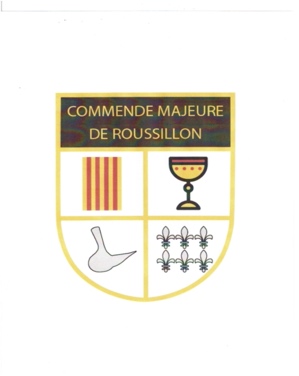 Symposium des 24-25-26 mai 2024La  Commende Majeure de Roussillon fête ses 650 ans d’existence et ses 60 ans de renaissanceIMPORTANT :  Merci de nous retourner ce bulletin avant le Jeudi 16 mai 2024Mode de Règlement :	1°. Chèque bancaire :  à l’ordre de la Commende Majeure de RoussillonAdresse : Jean Claude ESTIRACH, 14 Avenue de Catalogne, 66600 SALSES le CHÂTEAU	2° Virement bancaire : IBAN : FR76 1710 6000 0017 0390 8800 069Confrérie :	_______________________________________________________________________Ville :		________________________________	 Département :    _______________________Nom du responsable :   _________________________________________________________________Adresse mail :       _____________________________________.  Tél : ____________________________Vendredi 24 mai 2024Repas « Restaurant LE JEAN » 1 Rue de la Tonnellerie 66600 PerpignanNombre de personnes : ______________________Prix du repas :   30€Total :   _____X 30 €. = _____________Samedi 25 mai 2024Visite de vignoblesNombre de personnes : ________________Prix du repas « Château Planères »   35€Total ________ X 35€ = _____________Dîner de Gala au «Restaurant le Yucca »Nombre de personnes : ________________Prix du repas :  60€Total _________ X 60€ = __________Dimanche 26 mai 2024Chapitre solennel et repas de fête au Stade Aimé GiralNombre de personnes : ________________Prix du repas : 60€Total : ______________ X 60 € = _____________TOTAL DU SYMPOSIUMVendredi : ___________________€Samedi : _____________________€Dimanche : ___________________€Total :    ______________________ €PROPOSITIONS D’HÔTELSHOTEL B&B    Boulevard Wilson   66000. PERPIGNAN61€ Chambre double la nuit (sans petit déjeuner)HOTEL KYRIAD PRESTIGE. 4ET.CENTRE DEL MONGare TGV. Boulevard Saint Assiscle66000.  PERPIGNAN105 €   Chambre double la nuit avec petit déjeunerSi camping-car : me questionner